                REPUBLIKA E SHQIPËRISË	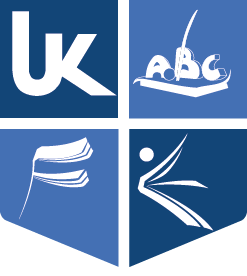                          UNIVERSITETI  " FAN  S . NOLI "            FAKULTETI I EDUKIMIT DHE I FILOLOGJISË                                                                                       KORÇË-------------------------------------------------------------------------------------------------------------------------------        Adresa: Shëtitorja "Rilindasit"    Tel/Fax:  ++355 82 242230;   ++355 82 248944  http://www.unkorce.edu.al/fedukimit/indexedukimi.html        e-mail: un.edukim@unkorce.edu.al  FORMULAR APIKIMI PËR TRAJNIMET E OFRUARA NGA QENDRA E EKSELENCËS “FEF”, FAKULTETI I EDUKIMIT DHE I FILOLOGJISËEmri, mbiemri_____________________________________________________Shkolla ku punoni____________________________________________________Vitet në arsim_______________________________________________________Adresë e-mail_______________________________________________________Nr. tel._____________________________________________________________Moduli ose modulet për të cilat do të regjistroheni____________________________________________________________________________________________Aplikuesi_____________________________________Shënim: Formulari të plotësohet me shkronja shtypi.